Appendix 2 - Withdrawal Form 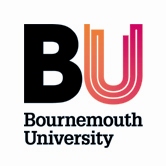 WITHDRAWAL FORMIMPORTANT – Fields marked with asterisk* are mandatory and must be completed in full.  This form must be handed or emailed to your Programme Support Office once Part One is completed. Signatures can be submitted electronically.Part One – To be completed by studentTitle (Mr/Mrs/Miss/Ms/Other):Surname/Family Name:*Surname/Family Name:*First or given name(s):*Student Reference Number:*Student Reference Number:*Postal Address and Postcode for future correspondence:Email address:Programme Name:*Please tick your main reason for withdrawal:*Health Reasons: Related to existing/historic health problems Related to new health problem or condition Related to mental ill health    Prefer not to sayFinancial Reasons: Student Loan issues PT work no longer available Other financial Other Reasons: Maternity Leave Accommodation problems☐ Transferring to another Institution☐ Other (please specify)……………..Personal Reasons: Related to family or dependants                               Related to study or academic pressure                     Struggling with wider university life                                Course is not what I thought it would be                       Change of career direction Other personal reasons Employment Reasons:  Problems while on placement  Leaving to go into full time work  Related to family/partner employment  Other (paid work related)Personal Reasons: Related to family or dependants                               Related to study or academic pressure                     Struggling with wider university life                                Course is not what I thought it would be                       Change of career direction Other personal reasons Employment Reasons:  Problems while on placement  Leaving to go into full time work  Related to family/partner employment  Other (paid work related)Have you sought advice from your Programme Leader?   YES/NOHave you sought advice from your Programme Leader?   YES/NOHave you sought advice from your Programme Leader?   YES/NODate of withdrawal: (this will be the official end date recorded on your  student record)*Date of withdrawal: (this will be the official end date recorded on your  student record)*Date of withdrawal: (this will be the official end date recorded on your  student record)*Signature of Student:* 		Date:* 		Date:*Signature of Programme Leader:*		Date:*		Date:*(needed before withdrawal can be completed)Part Two – To be completed by the Programme Support OfficePart Two – To be completed by the Programme Support OfficeAdministration check:	Form completed, signed and saved				Request for ID card to be returned		Withdrawal carried out in e:visionFuture Contact details updated in e:visionAdministration check:	Form completed, signed and saved				Request for ID card to be returned		Withdrawal carried out in e:visionFuture Contact details updated in e:vision☐☐☐☐Programme Support Officer Signature:		Programme Support Officer Signature:		Date: